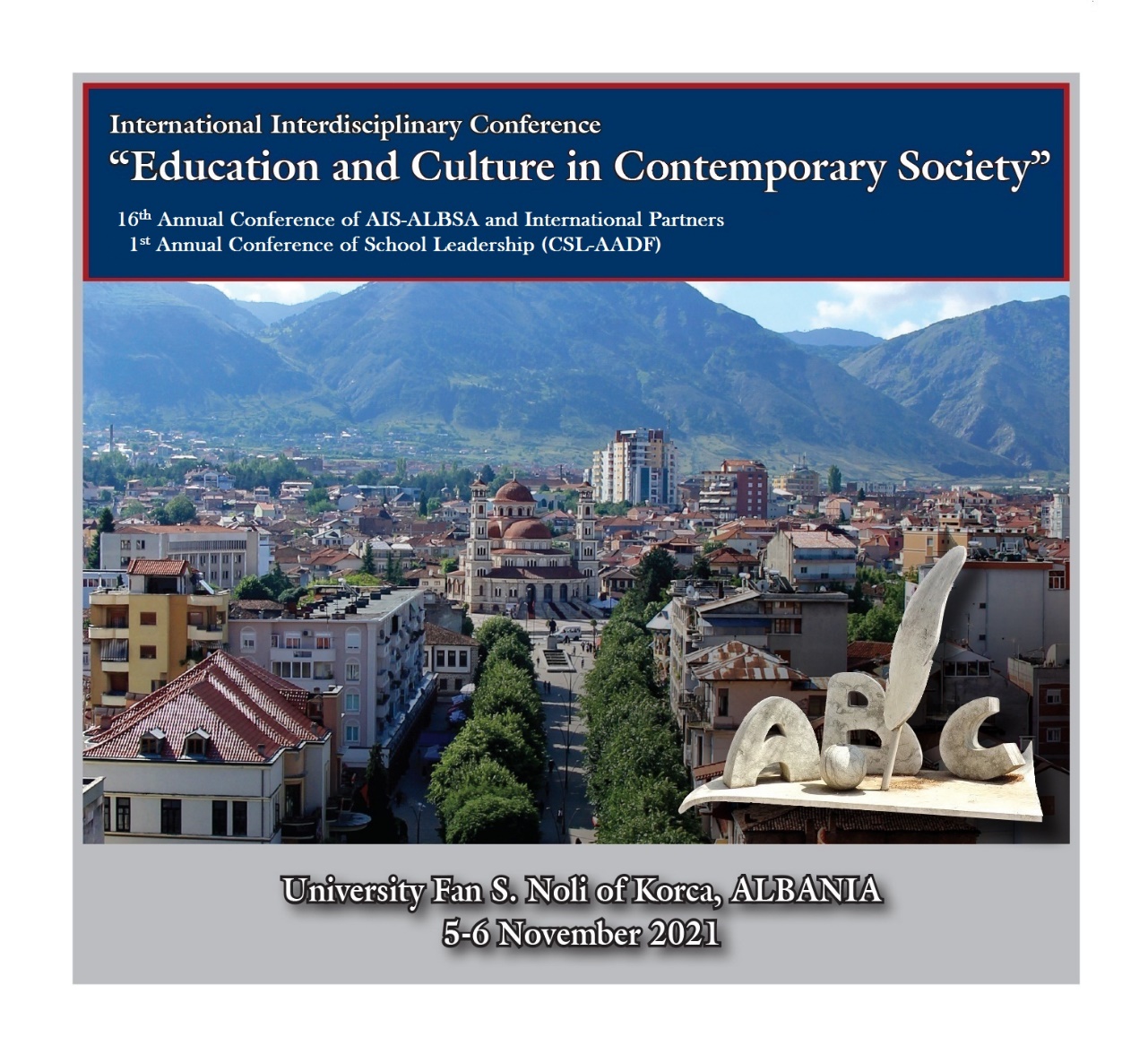 16th International Interdisciplinary Conference:“Education and Culture in Contemporary Society”&1st Annual Conference of School Leadership (CSL – AADF)Co-PresenceOnlineOr Hybrid210 papers and presentations330 authors, Co-authors, and Contributors25 CountriesPlenary Session, Special and Joint SessionAward for Excellence in Research and PracticeOrganizing Institutions:University Fan S. Noli of Korca, AlbaniaAlbanian Academy of Science, ALBANIACSL – AADF Center for School Leadership, ALBANIA University of Gjilan Kadri Zeka, KOSOVOAAB College, KOSOVOUniversity Aleksander Moisiu Durres, ALBANIAUniversity of Prizren Ukshin Hoti, KOSOVOUniversity of Mitrovica Isa Boletini, KOSOVOSoutheast European University, North MACEDONIAInstitute of Science and Technology - INSI, KOSOVO&International Sociological Association, ISAAlbanian Institute of Sociology, AIS - Albanian Sociological Association, ALBSAPlace & Time:University Fan S. Noli of Korca, Albania5-6 November 2021I. SCIENTIFIC COMMITTEE AND LOCAL ORGANIZING COMMITTEEConference Scientific Committee Chairs of the Conference:Akad. Prof. Dr. Skender GJINUSHI - Chairman of the Albanian Academy of ScienceProf. Dr. Dhimitri BELLO - Rector, University Fan S. Noli of Korca Abdylmenaf BEXHETI - Southeast European University, North MACEDONIAAgri SOKOLI –St. Luis International School Milan, ITALYAida GOGA - University of Tirana, ALBANIAAli PAJAZITI – Southeast University of Tetovo, North MACEDONIAAlush MUSAJ - University of Mitrovica Isa Boletini, KOSOVOArta SAKJA – Albanian University, ALBANIABajram KOSUMI - University Kadri Zeka of Gjilan, KOSOVOBesim Gollopeni – UMIB & Albanian Institute of Sociology, Kosovo Blerina HAMZALLARI - University of Tirana, ALBANIABrunilda ZENELAGA – ALBSA; University of Tirana, ALBANIABujar DEMJAHA – AAB College, KOSOVOChristiana CONSTANTOPOULOU, ISA-RC14 & Panteion University, GreeceDukagjin LEKA - University Kadri Zeka of Gjilan, KOSOVODoreta KUÇI TARTARI - University Aleksander Moisiu Durres, ALBANIAGenti KRUJA – Beder University College, ALBANIA Geron KAMBERI - Center for School Leadership, CSL-AADF, ALBANIAGriselda ABAZAJ - University Aleksander Moisiu Durres, ALBANIAIrena NIKAJ - University Fan Noli of Korca, ALBANIAIsmajl BAFTIJARI - Institute for Science and Technology (INSI), KOSOVOIsmet TEMAJ - University of Prizren Ukshin Hoti, KOSOVOJasminka LAŽNJAK - University of Zagreb, CROATIAJonida LAMAJ - Albanian American Development Foundation, ALBANIAKoby Gutterman - Kibbutzim College of Education, Technology and the Arts; Tel-Aviv, ISRAELKseanela SOTIRIFSKI - University Aleksander Moisiu of Durres, ALBANIA Lea YPI - London School of Economics and Political Science, United KingdomLeke SOKOLI - Albanian Institute of Sociology (AIS) & UAMD, ALBANIAMarios VRYONIDES, ISA-RC04 & European University Cyprus, Cyprus Migena KAPLLANAJ – University Marin Barleti Tirana, ALBANIAMonika HASANI - University Ismail Qemali Vlora, ALBANIARoland ZISI - University Ismail Qemali Vlora, ALBANIARomina Gurashi - Sapienza University of Rome, ITALYRumiana Jeleva - Institute of Philosophy and Sociology of BAS, BULGARIARumiana Stoilova - Bulgarian Sociological Association, BULGARIASabri Kiçmari – ALBSA; University of Pristine, KOSOVOSarina Bakić - University of Sarajevo, BOSNIA and HerzegovinaSergiu BALTATESCU - University of Oradea, ROMANIASonila DUBARE - University of Florida, USAVahidije Kadiu - Center for School Leadership, ALBANIAVenera LLUNJI – AAB College, KOSOVOCoordinator of partner institutions:Leke SOKOLI - Albanian Institute of Sociology (AIS) & UAMDConference Coordinators:Benita STAVRE - University Fan S. Noli of Korca, ALBANIAGeron KAMBERI - Center for School Leadership, CSL-AADF, ALBANIAChair of the Local Organizing Committee:Petrika PETRO – University Fan S. Noli of Korca, ALBANIAChair of the conference Secretary:Elda KUTROLLI, Albanian Institute of Sociology, AISConference ProgramPlace and timeUniversity Fan S. Noli of Korca, Albania5-6 November 2021Keynote speakers:Prof. Lea YPILondon School of Economics and Political Science, United KingdomProf. Koby GuttermanKibbutzim College of Education, Technology and the Arts Tel Aviv, ISRAEL1st Conference Day5 November 2021, 10.00Registrations (Online and in person):Registration Desk: 5 November 2021, beginning 08.00 University Fan S. Noli of Korca, AlbaniaCampus of the Faculty of education[Conference program, conference book/proceedings, journals, and detailed information for the participants]Opening Ceremony and Welcome addressConference HallUniversity Fan S. Noli of Korca, Albania: 10.00-11.30Chairs/moderators:Prof. Asoc. Dr. Benita STAVRE - UNIKO Deputy-Rector for Research and ProjectsWelcome to Albania and UNIKOProf. Dr. Dhimitri BELLO - Rector of University Fan S. Noli Korca, Albania Welcome address:Akad. Prof. Dr. Skender GJINUSHI, Chairman of the Albanian Academy of ScienceWelcome to the 1st Conference of School LeadershipGeron KAMBERI, Executive Director of Center for School Leadership (CSL)Representatives of the Organizing Institutions:Prof. Bajram KOSUMI - Rector, University Kadri Zeka of Gjilan, KOSOVOProf. Dr. Bujar DEMJAHA – Rector, AAB College, KOSOVOProf. Dr. Kseanela SOTIRIFSKI – Rector, University Aleksander Moisiu Durres - ALBANIA Prof. Dr. Ismet TEMAJ, Rector - University of Prizren Ukshin Hoti, KOSOVOProf. Dr. Alush MUSAJ, Rector - University Isa Boletini of Mitrovica – KOSOVOAkad. Prof. Dr. Abdylmenaf BEXHETI, Rector - Southeast European University, North MACEDONIAIsmajl BAFTIJARI, Director of the Institute for Science and Technology (INSI), KOSOVOBesim GOLLOPENI, President of the Balkan Sociological Forum; University Isa Boletini of Mitrovica – KOSOVOAward:Prof. Dr. Leke SOKOLI - UAMD & Albanian Institute of Sociology (AIS)Award for Excellence in Research and PracticeAgreement:Albanian Academy of Science - Albanian Institute of SociologyAkad. Prof. Dr. Skender GJINUSHI - Chairman of the Albanian Academy of Science & Prof. Dr. Leke SOKOLI - General Director of the Albanian Institute of Sociology (AIS) From Korca - Albania to Gjilan-KosovoNext International Conference: “The role of Technology in the Shaping of Society” 17th International Interdisciplinary Conference of AIS-ALBSA and other Partners& 2nd  Conference of the School LeadershipUniversity Kadri Zeka of Gjilan, KOSOVO11-12 November 2022Presentation of the Conference ProgramProf. Dr. Irena NIKAJ, Conference Coordinator; President of the Albanian Sociological Association (ALBSA); UNIKO1st Annual Conference of School Leadership (CSL – AADF)Keynote speaker:Prof. Koby Gutterman - Kibbutzim College of Education, Technology and the Arts Tel Aviv, ISRAELCampus of the Faculty of Education, University Fan S. Noli of Korca5 November 2021: 12.00Presentations: Four Sessions of the CSL Conference5 November 2021: 12.30Conference Rooms: Faculty of Education16th International Interdisciplinary Conference“Education and Culture in Contemporary Society”Keynote speaker:Prof. Lea YPILondon School of Economics and Political Science, United KingdomCampus of the Rectorate, University Fan S. Noli of Korca5 November 2021: 12.00“The Universe of Gjergj Fishta”Special Session on 150 AnniversaryChair: Prof. Irena NIKAJ President of the Albanian Sociological Association (ALBSA); & UNIKOCampus of the Rectorate, University Fan S. Noli of Korca5 November 2021: 12.30Presentations of the first day: Conference Thematic Sessions (TS01-TS14)2nd Conference Day:  20 March 2021Presentations: Conference Thematic Sessions of the second day (ST01-ST14) Conclusions, Closing Ceremony, and Certificates “For participating and presenting the Paper” (After the last presentation of each Conference Session)